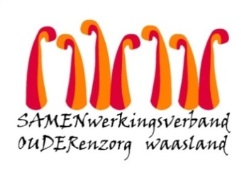 Nieuwsbrief Woonzorghuis De Ark – 25 maart 2022Beste bewoner, familie, mantelzorger,Afdeling de Duif
De resultaten van de screening woensdag 23 maart 2022 zijn gekend.  Bijkomend zijn 6 bewoners besmet met covid-19.  In totaal zijn er 10 bewoners besmet waarvan 7 die wonen in de een afgesloten deel van de pluim.In de graan  + deel pluim (K 1.010-1025) en de nest (K 1.026- K 1.039) verblijven enkel de bewoners met een positief testresultaat in isolatie op de kamer. Gezien maar 2 bewoners negatief getest hebben in een deel van de pluim (K 1.001-K 1.009), verblijven de bewoners die negatief getest hebben ook op de kamer en worden apart verzorgd van de bewoners die positief getest zijn. Bezoek
Uit veiligheid adviseren we om uw bezoek uit te stellen tot na de besmette periode Indien u toch op bezoek wenst te komen vragen we om u eerst aan te melden bij de verpleging.HerscreenenMaandag 28 maart volgt een herscreening.Aarzel niet ons te contacteren indien u nog vragen heeft (els.vanverre@samenouder.be)- Kelly Waterschoot, hoofdverpleegkundige, afdeling de duif: kelly.waterschoot@samenouder.be 03/780.94.25Lieven D’haese (vervanging Joke Van Steenlandt, hoofdverpleegkundige): lieven.dhaese@samenouder.be – 03/780.94.23 voor afdeling de palmtak en afdeling de regenboog.Met vriendelijke groet,Els Van Verre
Dagelijks verantwoordelijke 